ИНФОРМАЦИОННО-АНАЛИТИЧЕСКИЙ ОТЧЕТо проведении  патриотической акции на тему: «Одно слово Сталинград».1.Дата и время проведения: 02.02.2021 14:302.Место проведения (точный адрес): СКЦ, ул. Жлобы, д.123.Форма проведения (акция, круглый стол, турпоход и т.д.) – акция.4.Цель проведения: формирование гражданского самосознания и ответственности подрастающего поколения, а так же бережного отношения к истории своей Родины.5. Категория участников (студенты, учащиеся ОУ, рабочая молодежь), охват: учащиеся.  6. Общий охват волонтеров, принявших участие в акции – от 14 до 17 лет -; от 18 до 30 лет -.6. Привлечение подростков, стоящих на разных видах учета (если да, то ФИО подростка): -  7.Краткое описание мероприятия: прививание молодежи уважение к истории Отечества у молодого поколения.8.Информация о достигнутых результатах: проинформировали ребят об основных событиях и действующих лицах в период Сталинградской битвы, посредством показа документального фильма «Великая война – Сталинград».9.Привлеченные ведомства (общественные организации, учреждения, отдельные лица): - ученический совет, педагоги СОШ №11 им. И.И. Гармаша.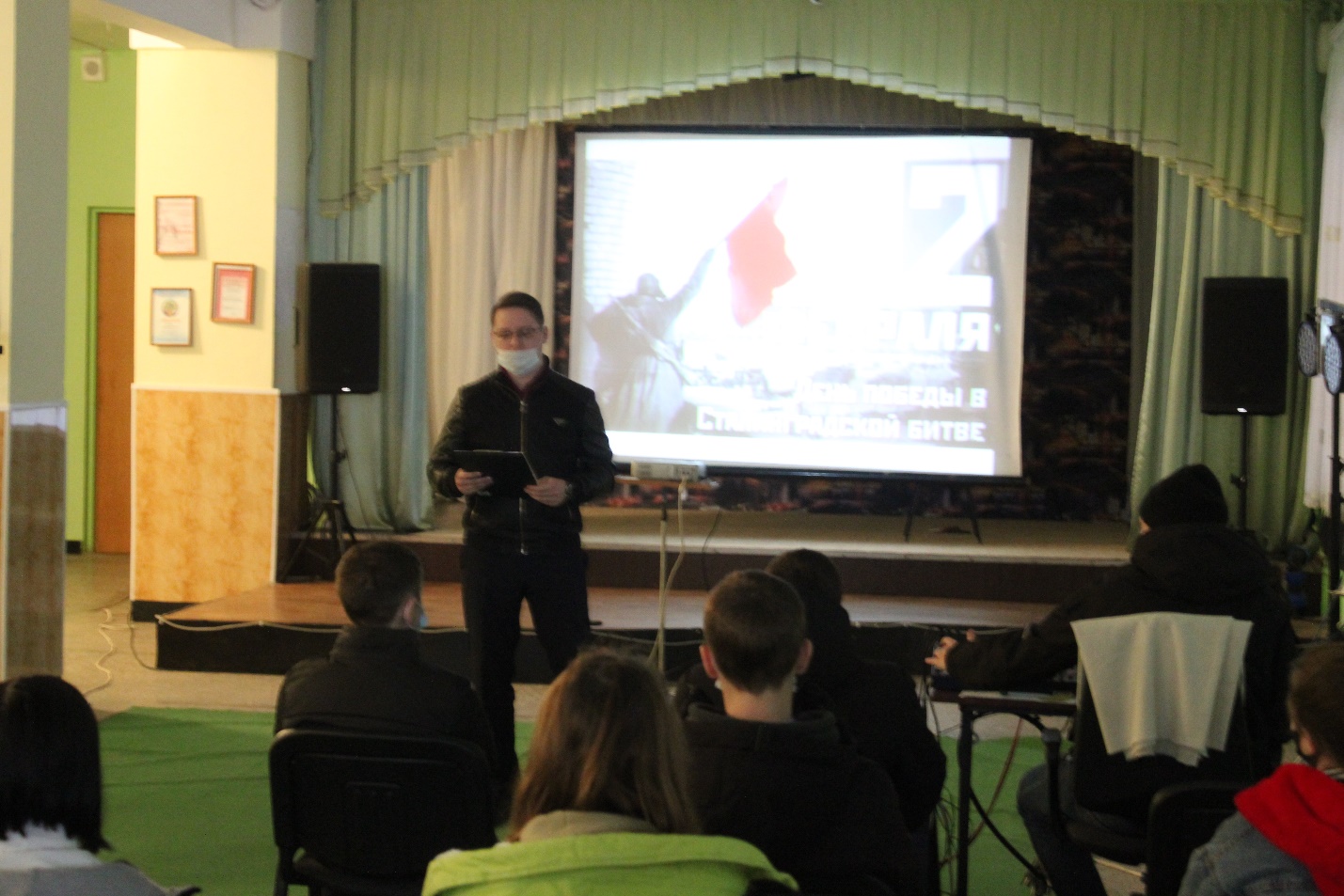 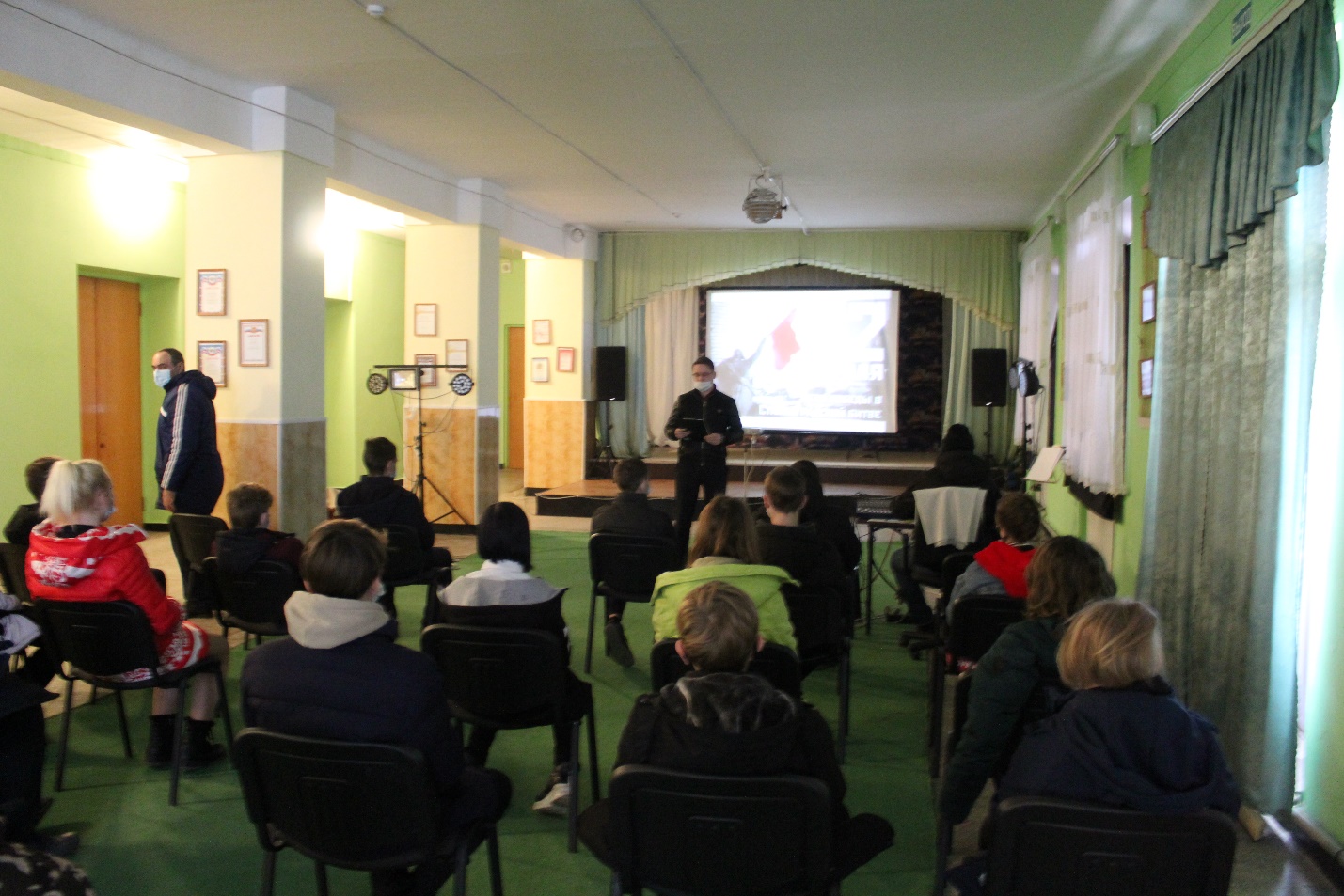 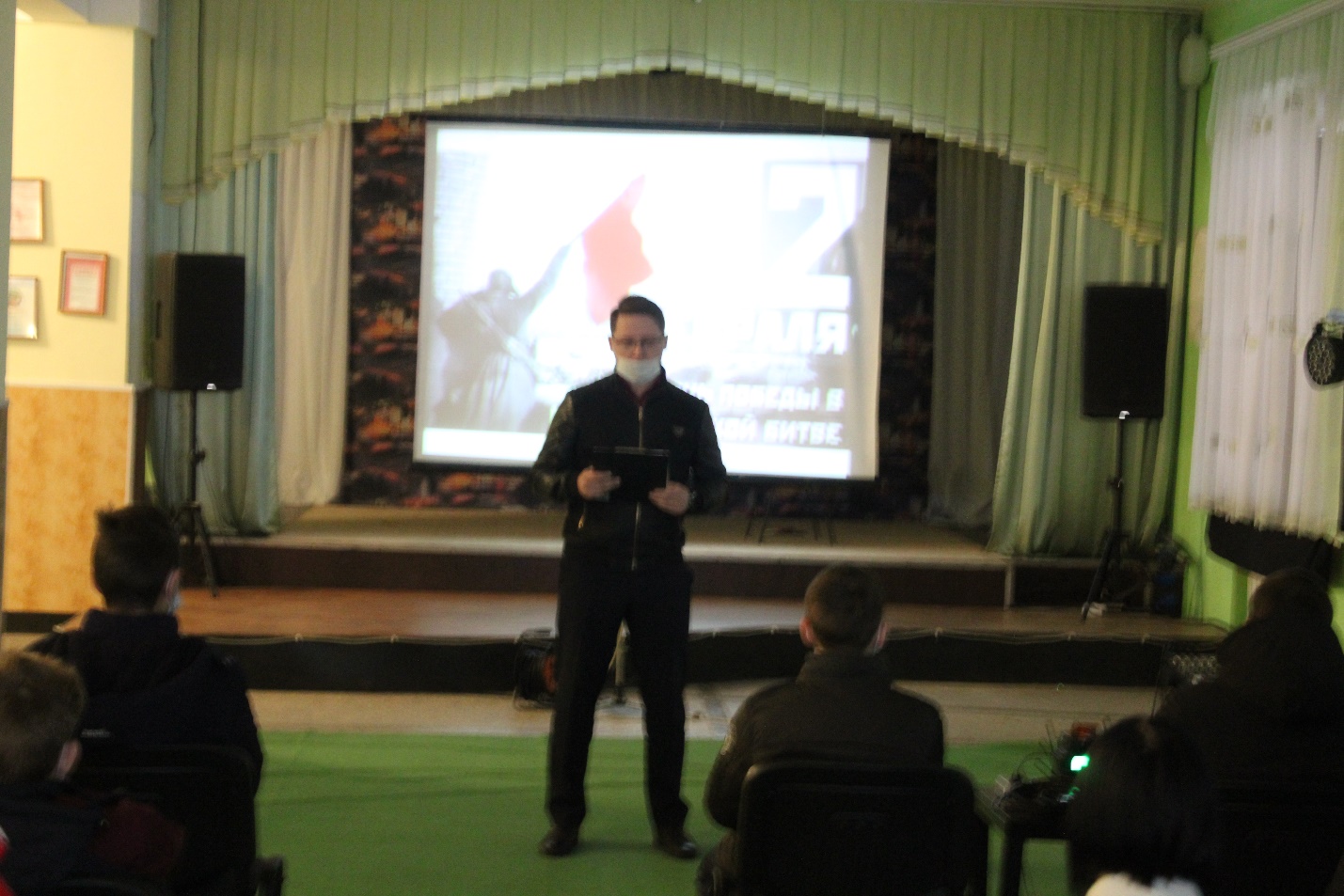 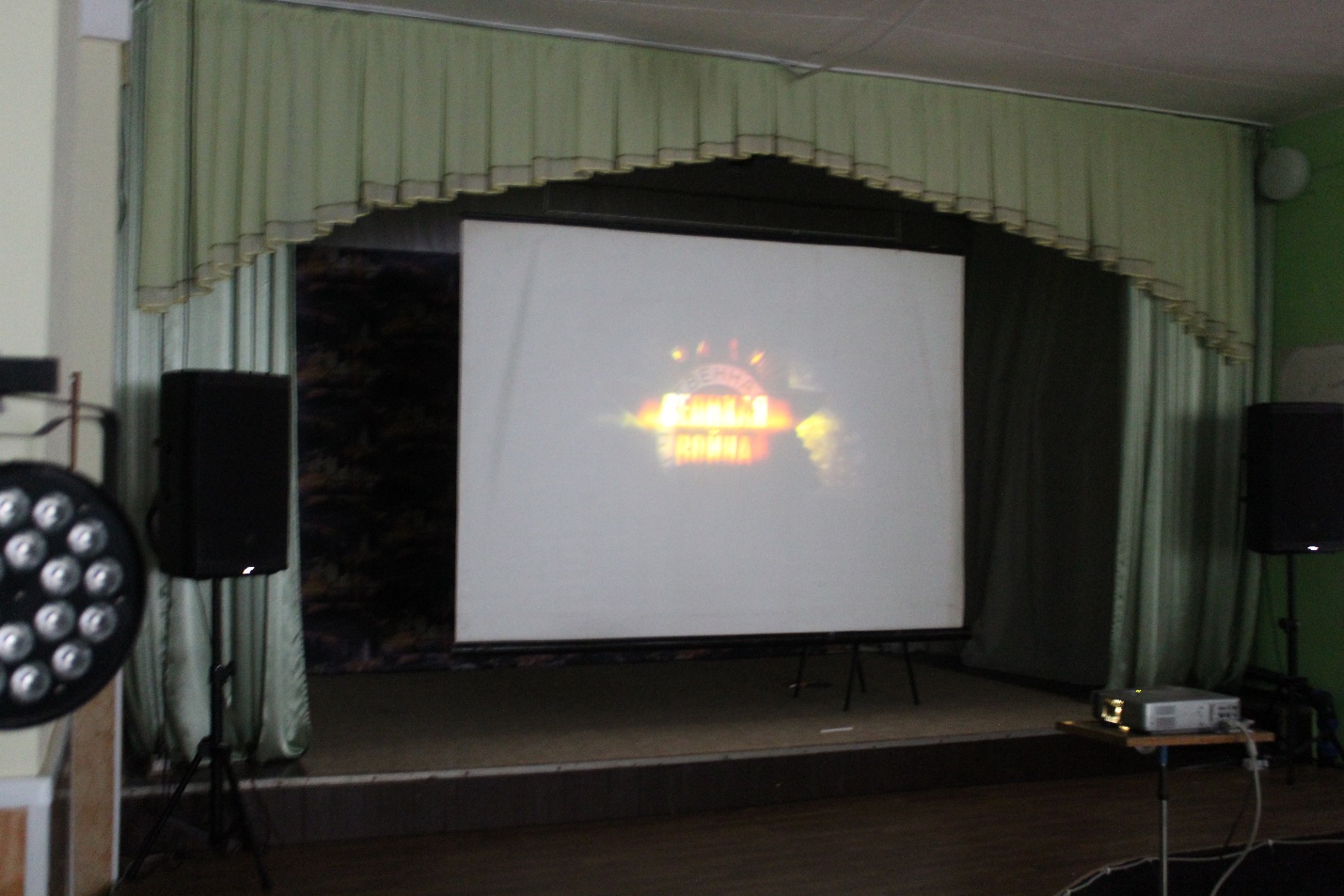 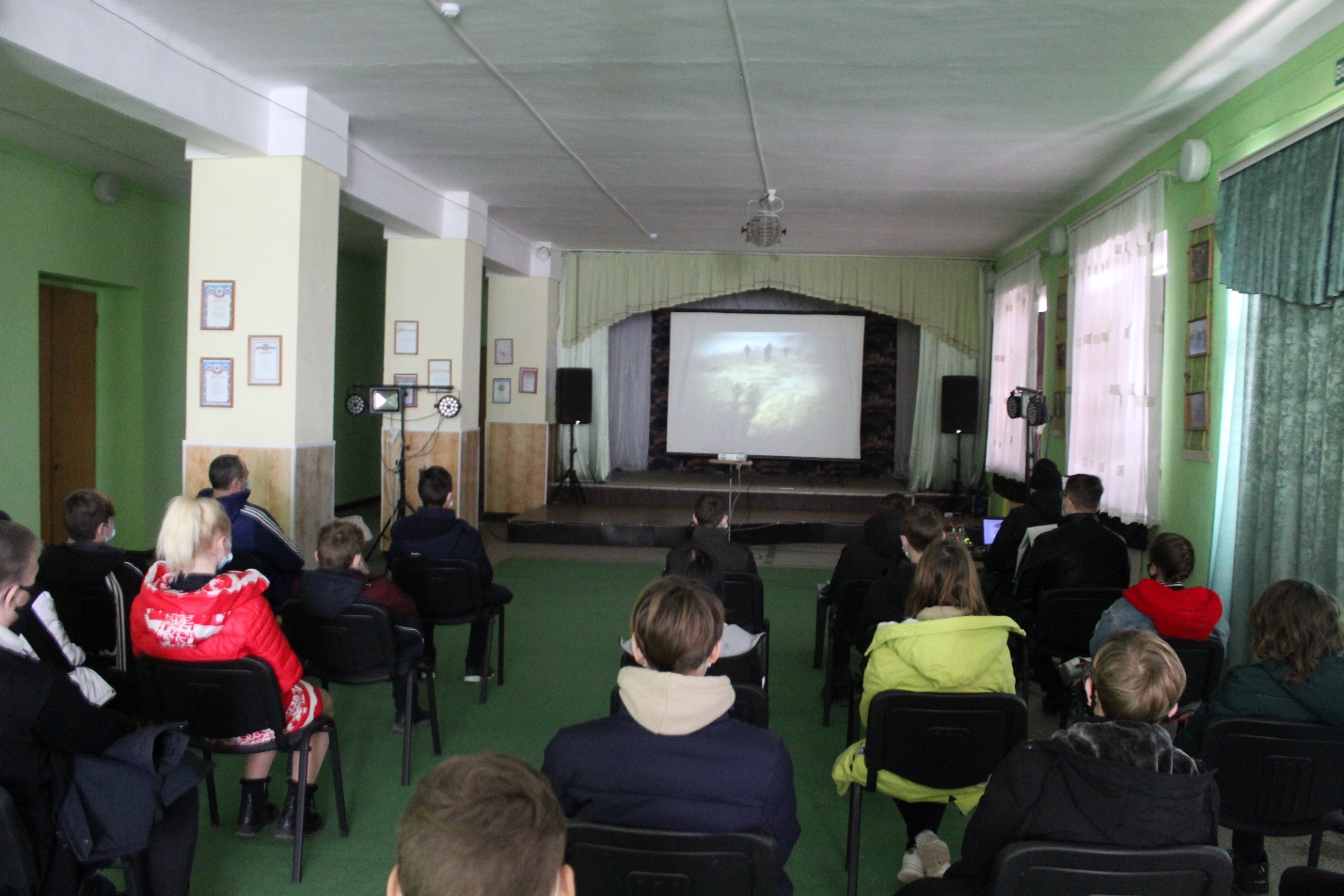 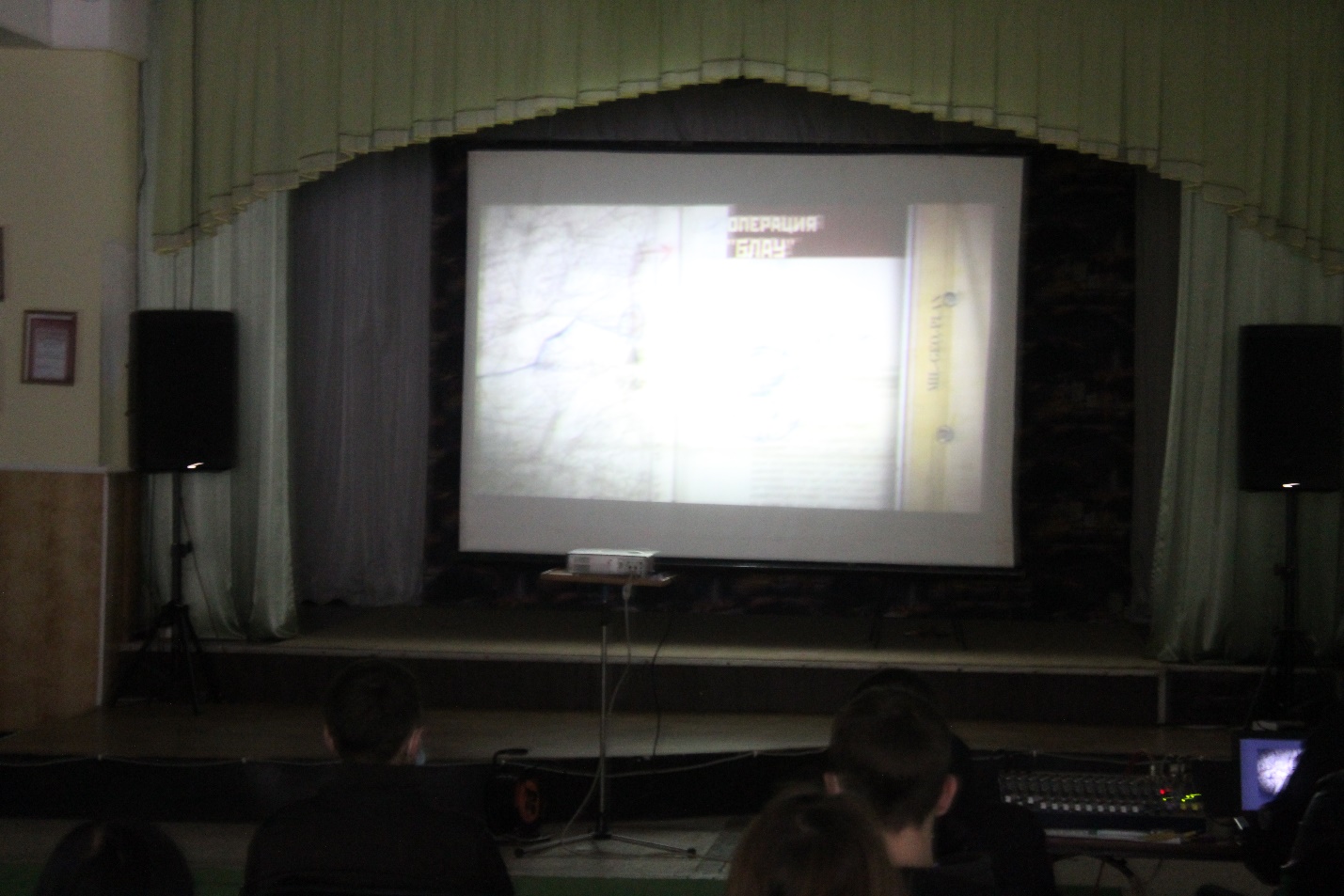 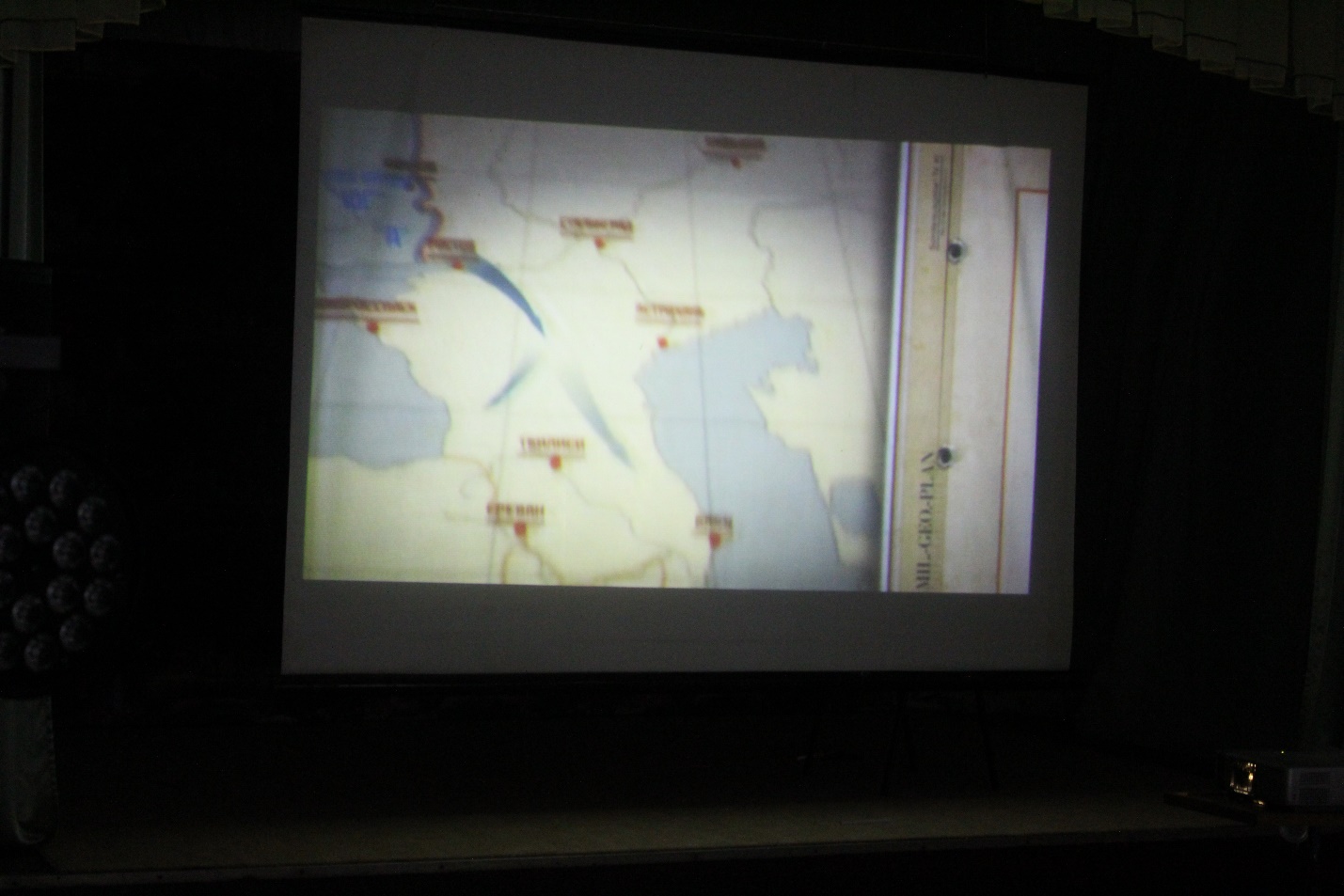 Специалист по работе с молодежьюСтаролеушковского сельского поселения                         С.Н.Даниленко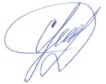 СельскоепоселениеКол-во участниковдо 14 летКол-во участников и зрителей от 14 до 17 лет         Кол-воучастников и зрителей в возрасте от 18 до 30 летКол-воСОПОбщий охватМолодежи в возрасте от 14 до 30 летСтаролеушковское-20        1-21Всего-20        1-21